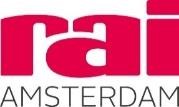 REGISTRATION FORM AQUATECH INNOVATION AWARDS 2023 Deadline September 1st, 2023 Account information * Please include the full VAT number in order to fulfill the registration. The participation fee for the Aquatech Innovation Awards is €100.00 (excluding VAT) per entry. This fee is non-refundable and will be donated to a designated charity.. Name of participating product: Signature*:Please fill in the form completely send it to a.bisschop@rai.nl before 01-09-2023Company name*  Should be included in alphabetical lists under the letter (please enter one letter)*: Company name for publications* Should be included in alphabetical lists under the letter (please enter one letter)*: Address (street + number)* Should be included in alphabetical lists under the letter (please enter one letter)*: Postcode + town* Should be included in alphabetical lists under the letter (please enter one letter)*: P.O. Box, postcode + town* Should be included in alphabetical lists under the letter (please enter one letter)*: Country* Should be included in alphabetical lists under the letter (please enter one letter)*: Telephone* Mobile Phone* Website E-mail (general)* Name + initials authorised contact *                                                   m/f                                                   m/f                                                   m/f                                                   m/f                                                   m/f                                                   m/f                                                   m/f                                                   m/f                                                   m/f                                                   m/f Job title *                                 E-mail* Name + initials Event  coordinator  m/f m/f m/f m/f m/f m/f m/f m/f m/f m/f Job title  E-mail Company registration number* VAT number * Purchase order number  